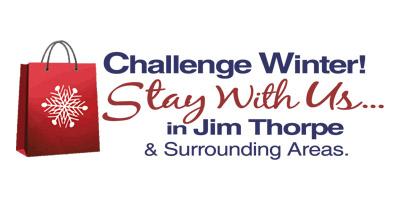 -Sponsorship Application- Deadline January 31, 2013-Today’s Date:      Company Name:      

Contact Name:      Contact Title:      
Address:      
City, State, Zip:      Telephone:                                           E-mail Address:      Web Site Address:      Are You a CCEDC Member?  Yes    No  

Would You Like to Become a CCEDC Member?  Yes    No
Choose Your Level of Sponsorship:

 Level I Platinum Video Sponsor - $1,000 (Member) | $1,300 (Non-Member)

 Level I Platinum Prize Sponsor - $500 (Member) | $650 (Non-Member)

 Level II (Gold) Electronic Media Sponsor - $250 (Member) | $325 (Non-Member) Level III (Silver) Electronic Media Sponsor - $100 (Member | $130 (Non-Member)
                                                                                       Total Amount Due:        
Please complete the accompanying sponsorship application and e-mail it to Eileen East, CCEDC’s Accommodations Committee Chair: eileeneast@gmail.com .
Checks should be made payable to: CCEDC (or Carbon Chamber & Economic Development Corporation) with Challenge Winter in the memo section. Please mail or drop off to Kasara McLaughlin at the CCEDC office at . Please include a copy of your application with your check for our reference.             